1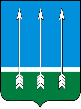 Администрация закрытого  административно-территориальногообразования  Озерный  Тверской  областиП О С Т А Н О В Л Е Н И Е15.02.2019                                    ЗАТО Озерный                                                      №38Об организации системы внутреннего обеспечения соответствия требованиям антимонопольного законодательства в администрации ЗАТО Озерный Тверской областиВ соответствии с Указом Президента Российской Федерации от 27.12.2017 № 618 «Об основных направлениях государственной политики по развитию конкуренции», руководствуясь распоряжением Правительства Российской Федерации от 18.10.2018 № 2258-р,П О С Т А Н О В Л Я Ю:     1. Утвердить Положение об организации системы внутреннего обеспечения соответствия требованиям антимонопольного законодательства (антимонопольный комплаенс) в администрации ЗАТО Озерный Тверской области (Приложение).         2. Назначить Муратову Е.Н., заместителя руководителя отдела муниципальных закупок и бухгалтерского учета администрации ЗАТО Озерный, ответственной за функционирование антимонопольного комплаенса (далее – уполномоченное лицо). Уполномоченному лицу:         - ознакомить муниципальных служащих администрации ЗАТО Озерный Тверской области, работников администрации ЗАТО Озерный, не замещающих должности муниципальных служащих, с настоящим постановлением;         - организовать размещение настоящего постановления в информационно-телекоммуникационной сети «Интернет» на официальном сайте ЗАТО Озерный Тверской области.Настоящее постановление опубликовать в газете «Дни Озерного».Глава администрации ЗАТО Озерный                                               Махринская В.И.Приложениек постановлению администрацииЗАТО Озерный от 15.02.2019 №38Положение об организации системы внутреннего обеспечения соответствия требованиям антимонопольного законодательства (антимонопольный комплаенс) в администрации ЗАТО Озерный Тверской областиРаздел I. Общие положения1. Положение об организации системы внутреннего обеспечения соответствия требованиям антимонопольного законодательства (антимонопольный комплаенс) в администрации ЗАТО Озерный Тверской области (далее – Положение) разработано во исполнение Указа Президента Российской Федерации от 21 декабря 2017 года № 618 «Об основных направлениях государственной политики по развитию конкуренции», распоряжения Правительства Российской Федерации от 18 октября 2018 г. № 2258-р и определяет порядок внутреннего обеспечения соответствия требованиям антимонопольного законодательства в администрации ЗАТО Озерный Тверской области (далее – администрация ЗАТО Озерный).2. Термины, используемые в настоящем Положении:1) антимонопольное законодательство – законодательство, основывающееся на Конституции Российской Федерации, Гражданском кодексе Российской Федерации и состоящее из Федерального закона «О защите конкуренции», иных федеральных законов, регулирующих отношения, связанные с защитой конкуренции, в том числе с предупреждением и пресечением монополистической деятельности и недобросовестной конкуренции, в которых участвуют федеральные органы исполнительной власти, органы государственной власти субъектов Российской Федерации, органы местного самоуправления, иные осуществляющие функции указанных органов органы или организации, а также государственные внебюджетные фонды, Центральный банк Российской Федерации, российские юридические лица и иностранные юридические лица, физические лица, в том числе индивидуальные предприниматели;2) доклад об антимонопольном комплаенсе – документ, содержащий информацию об организации в администрации ЗАТО Озерный внутреннего обеспечения соответствия требованиям антимонопольного законодательства  и ее функционировании;3) коллегиальный орган – совещательный орган, осуществляющий оценку эффективности функционирования антимонопольного комплаенса;4) нарушение антимонопольного законодательства – недопущение, ограничение, устранение конкуренции администрацией ЗАТО Озерный;5) риски нарушения антимонопольного законодательства – сочетание вероятности и последствий наступления неблагоприятных событий в виде ограничения, устранения или недопущения конкуренции;6) уполномоченное лицо – должностное лицо администрации ЗАТО Озерный, осуществляющее внедрение антимонопольного комплаенса в администрации ЗАТО Озерный и контроль за его исполнением.Раздел II. Цели и задачи антимонопольного комплаенса3. Целями антимонопольного комплаенса являются:1) обеспечение соответствия деятельности администрации ЗАТО Озерный требованиям антимонопольного законодательства;2) профилактика нарушений требований антимонопольного законодательства в деятельности администрации ЗАТО Озерный;4. Задачи антимонопольного комплаенса:1) выявление рисков нарушения антимонопольного законодательства;2) управление рисками нарушения антимонопольного законодательства;3) контроль за соответствием деятельности администрации ЗАТО Озерный требованиям антимонопольного законодательства;4) оценка эффективности функционирования в администрации ЗАТО Озерный антимонопольного комплаенса.Раздел III. Сведения о компетенции уполномоченного лица и коллегиальном органе, осуществляющем оценку эффективности его функционирования5. К компетенции уполномоченного лица относятся следующие полномочия:1) подготовка и представление главе администрации ЗАТО Озерный акта администрации ЗАТО Озерный об антимонопольном комплаенсе (внесении изменений в антимонопольный комплаенс), а также документов администрации ЗАТО Озерный, регламентирующих процедуры антимонопольного комплаенса;2) выявление рисков нарушения антимонопольного законодательства, учет обстоятельств, связанных с рисками нарушения антимонопольного законодательства, определение вероятности возникновения рисков нарушения антимонопольного законодательства;3) выявление конфликта интересов в деятельности муниципальных служащих администрации ЗАТО Озерный, работников администрации ЗАТО Озерный, не являющиеся муниципальными служащими (далее – работники), разработка предложений по их исключению;4) разработка процедуры внутреннего расследования, связанного с функционированием антимонопольного комплаенса;5) организация внутренних расследований, связанных с функционированием антимонопольного комплаенса, и участие в них;6) взаимодействие с антимонопольным органом и организация содействия ему в части, касающейся вопросов, связанных с проводимыми проверками;7) информирование главы администрации ЗАТО Озерный о внутренних документах, которые могут повлечь нарушение антимонопольного законодательства;8) консультирование муниципальных служащих и работников администрации ЗАТО Озерный по вопросам, связанным с соблюдением антимонопольного законодательства и антимонопольным комплаенсом;9) иные функции, связанные с функционированием антимонопольного комплаенса.6. Оценку эффективности организации и функционирования в администрации ЗАТО Озерный антимонопольного комплаенса осуществляет коллегиальный орган.7. Функции коллегиального органа возлагаются на Совет общественности при Главе ЗАТО Озерный.8. К функциям коллегиального органа относятся:1) рассмотрение и оценка мероприятий администрации ЗАТО Озерный в части, касающейся функционирования антимонопольного комплаенса;2) рассмотрение и утверждение доклада об антимонопольном комплаенсе.Раздел IV. Порядок выявления и оценки рисков нарушения антимонопольного законодательства при осуществлении администрацией ЗАТО Озерный своей деятельности9. В целях выявления рисков нарушения антимонопольного законодательства уполномоченным лицом на регулярной основе организуются следующие мероприятия во взаимодействии с юридическим отделом администрации ЗАТО Озерный:1) анализ выявленных нарушений антимонопольного законодательства в деятельности администрации ЗАТО Озерный за предыдущие 3 года (наличие предостережений, предупреждений, штрафов, жалоб, возбужденных дел);2) анализ нормативных правовых актов администрации ЗАТО Озерный;3) анализ проектов нормативных правовых актов администрации ЗАТО Озерный;4) мониторинг и анализ практики применения администрацией ЗАТО Озерный антимонопольного законодательства;5) проведение систематической оценки эффективности разработанных и реализуемых мероприятий по снижению рисков нарушения антимонопольного законодательства.10. При проведении (не реже одного раза в год) уполномоченным лицом анализа выявленных нарушений антимонопольного законодательства за предыдущие 3 года (наличие предостережений, предупреждений, штрафов, жалоб, возбужденных дел) проводятся следующие мероприятия:1) осуществляется сбор сведений в структурных подразделениях администрации ЗАТО Озерный о наличии нарушений антимонопольного законодательства;2) составляется перечень нарушений антимонопольного законодательства в администрации ЗАТО Озерный, который содержит классифицированные по сферам деятельности администрации ЗАТО Озерный сведения о выявленных за последние 3 года нарушениях антимонопольного законодательства (отдельно по каждому нарушению) и информацию о нарушении (указание нарушенной нормы антимонопольного законодательства, краткое изложение сути нарушения, указание последствий нарушения антимонопольного законодательства и результата рассмотрения нарушения Управлением Федеральной антимонопольной службы по Тверской области (далее – УФАС), позицию УФАС, сведения о мерах по устранению нарушения, а также о мерах, направленных администрацией ЗАТО Озерный на недопущение повторения нарушения.11. При проведении (не реже одного раза в год) уполномоченным лицом анализа нормативных правовых актов администрации ЗАТО Озерный организуются следующие мероприятия:1) разработка и размещение на официальном сайте ЗАТО Озерный исчерпывающего перечня нормативных актов администрации ЗАТО Озерный (далее – перечень актов) с приложением к перечню актов текстов таких актов, за исключением актов, содержащих сведения, относящиеся к охраняемой законом тайне;2) размещение на официальном сайте ЗАТО Озерный уведомления о начале сбора замечаний и предложений юридических лиц и граждан по перечню актов;3) осуществление сбора и проведение анализа представленных замечаний и предложений юридических лиц и граждан по перечню актов;4) представление главе администрации ЗАТО Озерный сводного доклада (с обоснованием целесообразности (нецелесообразности) внесения изменений в нормативные правовые акты администрации ЗАТО Озерный).12. При проведении анализа проектов нормативных правовых актов уполномоченным лицом реализуются следующие мероприятия:1) размещение на официальном сайте ЗАТО Озерный проекта нормативного правового акта с необходимым обоснованием реализации предлагаемых решений, в том числе их влияния на конкуренцию;2) осуществление сбора и проведение оценки поступивших от юридических лиц и граждан замечаний и предложений по проекту нормативного правового акта.13. При проведении мониторинга и анализа практики применения антимонопольного законодательства в администрации ЗАТО Озерный уполномоченным лицом реализуются следующие мероприятия:1) осуществление на постоянной основе сбора сведений о правоприменительной практике в администрации ЗАТО Озерный;2) подготовка по итогам сбора информации, предусмотренной подпунктом 1 настоящего пункта, аналитической справки об изменениях и основных аспектах правоприменительной практики в администрации ЗАТО Озерный;3) проведение (не реже одного раза в год) рабочих совещаний с приглашением представителей УФАС по обсуждению результатов правоприменительной практики в администрации ЗАТО Озерный.14. При выявлении рисков нарушения антимонопольного законодательства уполномоченным лицом проводится оценка таких рисков с учетом следующих показателей:1) отрицательное влияние на отношение институтов гражданского общества к деятельности администрации ЗАТО Озерный по развитию конкуренции;2) выдача предупреждения о прекращении действий (бездействий), которые содержат признаки нарушения антимонопольного законодательства;3) возбуждение дела о нарушении антимонопольного законодательства;4) привлечение к административной ответственности в виде наложения штрафов на должностных лиц или в виде их дисквалификации.15. Выявляемые риски нарушения антимонопольного законодательства распределяются уполномоченным лицом по уровням согласно приложению № 1 к Положению.16. На основе проведенной оценки рисков нарушения антимонопольного законодательства уполномоченным лицом составляется описание рисков, в которое также включается оценка причин и условий возникновения рисков, согласно приложению № 2 к Положению.17. Коллегиальный орган УФАС по результатам обобщения практики применения антимонопольного законодательства вправе давать разъяснения о типовых нарушениях антимонопольного законодательства администрацией ЗАТО Озерный.18. Информация о проведении выявления и оценки рисков нарушения антимонопольного законодательства включается в доклад об антимонопольном комплаенсе.Раздел V. Меры, направленные на осуществление контроля за организацией и функционированием антимонопольного комплаенса19. Общий контроль за организацией и функционированием антимонопольного комплаенса возлагается на главу администрации ЗАТО Озерный, который:1) принимает акт администрации ЗАТО Озерный об антимонопольном комплаенсе, вносит в него изменения и дополнения, а также принимает внутренние документы, регламентирующие реализацию антимонопольного комплаенса;2) применяет предусмотренные законодательством Российской Федерации меры ответственности за несоблюдение муниципальными служащими (работниками) администрации ЗАТО Озерный акта об антимонопольном комплаенсе;3) рассматривает материалы, отчеты и результаты периодических оценок эффективности функционирования антимонопольного комплаенса и принимает меры, направленные на устранение выявленных недостатков;4) осуществляет контроль за устранением выявленных недостатков антимонопольного комплаенса.20. В целях осуществления контроля уполномоченное лицо предоставляет главе администрации ЗАТО Озерный ежегодный отчет о результатах осуществления мероприятий, предусмотренных пунктами 11 — 14 настоящего Положения, с проектом доклада об антимонопольном комплаенсе в срок не позднее 1 марта года, следующего за отчетным.Раздел VI. Ключевые показатели и порядок оценки эффективности функционирования антимонопольного комплаенса21. Ключевыми показателями эффективности функционирования антимонопольного комплаенса является показатель снижения количества (недопущение) правонарушений в области антимонопольного законодательства, показатель снижения количества (недопущения) привлечения должностных лиц к ответственности, предусмотренной законодательством Российской Федерации. Ключевые показатели устанавливаются как для уполномоченного лица, так и для администрации ЗАТО Озерный в целом.22. Оценка эффективности функционирования антимонопольного комплаенса в администрации ЗАТО Озерный проводится по следующим документам: перечень нарушений антимонопольного законодательства в администрации ЗАТО Озерный, протокол с предложениями по рассмотренным нормативным правовым актам, справка о выявлении (отсутствии) в проекте нормативного правового акта положений, противоречащих антимонопольному законодательству.По результату проведенной оценки уполномоченным лицом составляется доклад об антимонопольном комплаенсе.Доклад об антимонопольном комплаенсе содержит информацию:1) о результатах проведенной оценки рисков нарушения администрацией ЗАТО Озерный антимонопольного законодательства;2) об исполнении мероприятий по снижению рисков нарушения администрацией ЗАТО Озерный антимонопольного законодательства;3) о достижении ключевых показателей эффективности антимонопольного комплаенса.23. Уполномоченное лицо представляет проект доклада об антимонопольном комплаенсе на подпись главе администрации ЗАТО Озерный в срок не позднее 1 марта года, следующего за отчетным, а также обеспечивает представление подписанного главою администрации ЗАТО Озерный доклада об антимонопольном комплаенсе в коллегиальный орган в течение недели с момента его подписания.24. Коллегиальный орган утверждает доклад об антимонопольном комплаенсе в срок не позднее 1 апреля года, следующего за отчетным.25. Доклад об антимонопольном комплаенсе, утвержденный коллегиальным органом, размещается на официальном сайте ЗАТО Озерный в информационно-телекоммуникационной сети «Интернет» в течение месяца со дня его утверждения.Раздел VII. Порядок ознакомления муниципальных служащих, работников администрации ЗАТО Озерный с Положением26. Положение доводится уполномоченным лицом до сведения муниципальных служащих, работников администрации ЗАТО Озерный под подпись.Приложение 1к Положению об организации системы внутреннего обеспечения соответствия требованиям антимонопольного законодательства в администрации ЗАТО ОзерныйУровни рисков нарушения антимонопольного законодательстваПриложение 2к Положению об организации системы внутреннего обеспечения соответствия требованиям антимонопольного законодательства в администрации ЗАТО ОзерныйКарта рисковУровень рискаОписание рискаНизкий Отрицательное влияние на отношение институтов гражданского общества к деятельности администрации ЗАТО Озерный по развитию конкуренции, вероятность выдачи предупреждения, возбуждения дела о нарушении антимонопольного законодательства, наложения штрафа отсутствуетНезначительныйВероятность выдачи администрации ЗАТО Озерный предупрежденияСущественный Вероятность выдачи администрации ЗАТО Озерный предупреждения и возбуждения в отношении него дела о нарушении антимонопольного законодательстваВысокий Вероятность выдачи администрации ЗАТО Озерный предупреждения, возбуждения в отношении него дела о нарушении антимонопольного законодательства и привлечения его к административной ответственности (штраф, дисквалификация)№ п/пОписание рискаПричины и условия возникнове-ния риска и его оценкаМероприятия по минимизации и устранению рискаНаличие (отсутствие) остаточного риска и управление имВероятность повторного возникновения риска